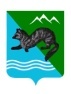 Р А С П О Р Я Ж Е Н И ЕАДМИНИСТРАЦИИ СОБОЛЕВСКОГО МУНИЦИПАЛЬНОГО РАЙОНА КАМЧАТСКОГО КРАЯ25 мая 2020                              с. Соболево                                           №258-р 	В целях исполнения Плана мероприятий по реализации Всероссийского физкультурно – спортивного комплекса «Готов к труду и обороне» (ГТО) в Камчатском крае на период с 2020 по 2024 годы», утвержденного распоряжением Губернатора Камчатского края от 06.03.2020 № 245-Р и организации работы по его исполнению на территории Соболевского муниципального района в части касающейся,     1. Утвердить План мероприятий по реализации Всероссийского физкультурно – спортивного комплекса «Готов к труду и обороне» (ГТО) на территории Соболевского муниципального района Камчатского края на период с 2020 по 2024 годы (далее – План), согласно приложению.     2. Контроль по исполнению настоящего распоряжения возложить на  Оганесян Виталия Эдуардовича – консультанта отдела  по образовательным вопросам, молодежной политике и  спорту  в составе   управления образования и молодёжной политики администрации Соболевского муниципального района.Настоящее распоряжение вступает в силу с момента его подписания.Заместитель главы администрацииСоболевского муниципального района                                          А.В. КолмаковПриложение к распоряжению администрации Соболевского муниципального района от 25.05.2020 №258-рПЛАНмероприятий по реализации Всероссийского физкультурно-спортивного комплекса «Готов к труду и обороне» (ГТО) на территории Соболевского муниципального района Камчатского края на период с 2020 по 2024 годыОб утверждении Плана мероприятий пореализации Всероссийского физкультурно-спортивного комплекса «Готов к труду и обороне» (ГТО) в Соболевском муниципальном районе№ пп№ пп№ ппНазвание мероприятия Название мероприятия Название мероприятия Название мероприятия Название мероприятия Дата проведения Дата проведения Формат мероприятия Формат мероприятия Исполнители Исполнители Исполнители I. Организационные мероприятия по реализация Всероссийского физкультурно-спортивного комплекса «Готов к труду и обороне» (ГТО)                                                                 в Соболевском муниципальном районеI. Организационные мероприятия по реализация Всероссийского физкультурно-спортивного комплекса «Готов к труду и обороне» (ГТО)                                                                 в Соболевском муниципальном районеI. Организационные мероприятия по реализация Всероссийского физкультурно-спортивного комплекса «Готов к труду и обороне» (ГТО)                                                                 в Соболевском муниципальном районеI. Организационные мероприятия по реализация Всероссийского физкультурно-спортивного комплекса «Готов к труду и обороне» (ГТО)                                                                 в Соболевском муниципальном районеI. Организационные мероприятия по реализация Всероссийского физкультурно-спортивного комплекса «Готов к труду и обороне» (ГТО)                                                                 в Соболевском муниципальном районеI. Организационные мероприятия по реализация Всероссийского физкультурно-спортивного комплекса «Готов к труду и обороне» (ГТО)                                                                 в Соболевском муниципальном районеI. Организационные мероприятия по реализация Всероссийского физкультурно-спортивного комплекса «Готов к труду и обороне» (ГТО)                                                                 в Соболевском муниципальном районеI. Организационные мероприятия по реализация Всероссийского физкультурно-спортивного комплекса «Готов к труду и обороне» (ГТО)                                                                 в Соболевском муниципальном районеI. Организационные мероприятия по реализация Всероссийского физкультурно-спортивного комплекса «Готов к труду и обороне» (ГТО)                                                                 в Соболевском муниципальном районеI. Организационные мероприятия по реализация Всероссийского физкультурно-спортивного комплекса «Готов к труду и обороне» (ГТО)                                                                 в Соболевском муниципальном районеI. Организационные мероприятия по реализация Всероссийского физкультурно-спортивного комплекса «Готов к труду и обороне» (ГТО)                                                                 в Соболевском муниципальном районеI. Организационные мероприятия по реализация Всероссийского физкультурно-спортивного комплекса «Готов к труду и обороне» (ГТО)                                                                 в Соболевском муниципальном районеI. Организационные мероприятия по реализация Всероссийского физкультурно-спортивного комплекса «Готов к труду и обороне» (ГТО)                                                                 в Соболевском муниципальном районеI. Организационные мероприятия по реализация Всероссийского физкультурно-спортивного комплекса «Готов к труду и обороне» (ГТО)                                                                 в Соболевском муниципальном районеI. Организационные мероприятия по реализация Всероссийского физкультурно-спортивного комплекса «Готов к труду и обороне» (ГТО)                                                                 в Соболевском муниципальном районе111Разработка планов по реализации Всероссийского физкультурно-спортивного комплекса «Готов к труду и обороне» (ГТО) (далее – ГТО) в Соболевском муниципальном районеРазработка планов по реализации Всероссийского физкультурно-спортивного комплекса «Готов к труду и обороне» (ГТО) (далее – ГТО) в Соболевском муниципальном районеРазработка планов по реализации Всероссийского физкультурно-спортивного комплекса «Готов к труду и обороне» (ГТО) (далее – ГТО) в Соболевском муниципальном районеРазработка планов по реализации Всероссийского физкультурно-спортивного комплекса «Готов к труду и обороне» (ГТО) (далее – ГТО) в Соболевском муниципальном районеРазработка планов по реализации Всероссийского физкультурно-спортивного комплекса «Готов к труду и обороне» (ГТО) (далее – ГТО) в Соболевском муниципальном районеМарт 2020 г. Март 2020 г. План включает муниципальные акции и мероприятия, направленные на популяризацию комплекса ГТО и вовлечение всех категорий населения в выполнение комплекса ГТО План включает муниципальные акции и мероприятия, направленные на популяризацию комплекса ГТО и вовлечение всех категорий населения в выполнение комплекса ГТО МТЦМТЦМТЦ222Включение в календарные планы физкультурных мероприятий и спортивных мероприятий Соболевского муниципального района мероприятий по выполнению нормативов испытаний комплекса ГТОВключение в календарные планы физкультурных мероприятий и спортивных мероприятий Соболевского муниципального района мероприятий по выполнению нормативов испытаний комплекса ГТОВключение в календарные планы физкультурных мероприятий и спортивных мероприятий Соболевского муниципального района мероприятий по выполнению нормативов испытаний комплекса ГТОВключение в календарные планы физкультурных мероприятий и спортивных мероприятий Соболевского муниципального района мероприятий по выполнению нормативов испытаний комплекса ГТОВключение в календарные планы физкультурных мероприятий и спортивных мероприятий Соболевского муниципального района мероприятий по выполнению нормативов испытаний комплекса ГТОДекабрь ежегодноДекабрь ежегодноВключать в план физкультурные и спортивные мероприятия, в том числе мероприятия по выполнению нормативов испытаний комплекса ГТО и соревнования среди лиц, выполнивших нормативы испытаний ГТО Включать в план физкультурные и спортивные мероприятия, в том числе мероприятия по выполнению нормативов испытаний комплекса ГТО и соревнования среди лиц, выполнивших нормативы испытаний ГТО Управление образования и молодёжной политики администрации Соболевского МР,  МЦТУправление образования и молодёжной политики администрации Соболевского МР,  МЦТУправление образования и молодёжной политики администрации Соболевского МР,  МЦТ333Обеспечение регулярного проведения регистрации населения на портале ГТО.руОбеспечение регулярного проведения регистрации населения на портале ГТО.руОбеспечение регулярного проведения регистрации населения на портале ГТО.руОбеспечение регулярного проведения регистрации населения на портале ГТО.руОбеспечение регулярного проведения регистрации населения на портале ГТО.руЕжеквартально Ежеквартально Оказание помощи населению в регистрации на портале ГТО.руОказание помощи населению в регистрации на портале ГТО.руУправление образования и молодёжной политики администрации Соболевского МР , МЦТУправление образования и молодёжной политики администрации Соболевского МР , МЦТУправление образования и молодёжной политики администрации Соболевского МР , МЦТ444Закупка спортивно-технологического оборудованияЗакупка спортивно-технологического оборудованияЗакупка спортивно-технологического оборудованияЗакупка спортивно-технологического оборудованияЗакупка спортивно-технологического оборудованияЕжегодно Ежегодно Создание, реконструкция, ремонт спортивных площадок, обеспечение свободного доступа к ним населения для занятий физической культурой и спортомСоздание, реконструкция, ремонт спортивных площадок, обеспечение свободного доступа к ним населения для занятий физической культурой и спортомМЦТМЦТМЦТ555Подготовка кадров для организации и проведения тестирования по выполнению нормативов испытаний (тестов) ГТО в Соболевском муниципальном районе Подготовка кадров для организации и проведения тестирования по выполнению нормативов испытаний (тестов) ГТО в Соболевском муниципальном районе Подготовка кадров для организации и проведения тестирования по выполнению нормативов испытаний (тестов) ГТО в Соболевском муниципальном районе Подготовка кадров для организации и проведения тестирования по выполнению нормативов испытаний (тестов) ГТО в Соболевском муниципальном районе Подготовка кадров для организации и проведения тестирования по выполнению нормативов испытаний (тестов) ГТО в Соболевском муниципальном районе Ежегодно Ежегодно Курсы повышения квалификации по программам подготовки спортивных судей главной судейской коллегии и судейских бригад физкультурных и спортивных мероприятий комплекса ГТО для специалистов МЦТ и педагогов физической культуры Курсы повышения квалификации по программам подготовки спортивных судей главной судейской коллегии и судейских бригад физкультурных и спортивных мероприятий комплекса ГТО для специалистов МЦТ и педагогов физической культуры Управление образования и молодёжной политики администрации Соболевского МРМЦТУправление образования и молодёжной политики администрации Соболевского МРМЦТУправление образования и молодёжной политики администрации Соболевского МРМЦТ666Введение в штатные расписания муниципального центра тестирования по выполнению нормативов испытаний (тестов) комплекса ГТО Соболевского МР штатной единицы для обеспечения подготовки и приема нормативов комплекса ГТО у населения и реализации мероприятий по популяризации комплекса ГТО  Введение в штатные расписания муниципального центра тестирования по выполнению нормативов испытаний (тестов) комплекса ГТО Соболевского МР штатной единицы для обеспечения подготовки и приема нормативов комплекса ГТО у населения и реализации мероприятий по популяризации комплекса ГТО  Введение в штатные расписания муниципального центра тестирования по выполнению нормативов испытаний (тестов) комплекса ГТО Соболевского МР штатной единицы для обеспечения подготовки и приема нормативов комплекса ГТО у населения и реализации мероприятий по популяризации комплекса ГТО  Введение в штатные расписания муниципального центра тестирования по выполнению нормативов испытаний (тестов) комплекса ГТО Соболевского МР штатной единицы для обеспечения подготовки и приема нормативов комплекса ГТО у населения и реализации мероприятий по популяризации комплекса ГТО  Введение в штатные расписания муниципального центра тестирования по выполнению нормативов испытаний (тестов) комплекса ГТО Соболевского МР штатной единицы для обеспечения подготовки и приема нормативов комплекса ГТО у населения и реализации мероприятий по популяризации комплекса ГТО  I квартал 2020I квартал 2020Изменения в штатные расписания муниципальных учреждений - введение штатной единицы для проведения работы по вовлечению населения в реализацию мероприятий комплекса ГТОИзменения в штатные расписания муниципальных учреждений - введение штатной единицы для проведения работы по вовлечению населения в реализацию мероприятий комплекса ГТОМЦТМЦТМЦТ777Включение в систему оценки эффективности работы руководителей муниципальных общеобразовательных организаций показателя «Доля обучающихся, принявших участие в сдаче нормативов комплекса ГТО в общей численности обучающихся образовательной организации (от 50 % и более)»Включение в систему оценки эффективности работы руководителей муниципальных общеобразовательных организаций показателя «Доля обучающихся, принявших участие в сдаче нормативов комплекса ГТО в общей численности обучающихся образовательной организации (от 50 % и более)»Включение в систему оценки эффективности работы руководителей муниципальных общеобразовательных организаций показателя «Доля обучающихся, принявших участие в сдаче нормативов комплекса ГТО в общей численности обучающихся образовательной организации (от 50 % и более)»Включение в систему оценки эффективности работы руководителей муниципальных общеобразовательных организаций показателя «Доля обучающихся, принявших участие в сдаче нормативов комплекса ГТО в общей численности обучающихся образовательной организации (от 50 % и более)»Включение в систему оценки эффективности работы руководителей муниципальных общеобразовательных организаций показателя «Доля обучающихся, принявших участие в сдаче нормативов комплекса ГТО в общей численности обучающихся образовательной организации (от 50 % и более)»II квартал 2020II квартал 2020Включение показателя в оценку эффективности работы руководителей муниципальных общеобразовательных организаций для учёта при определении размера премиальных выплатВключение показателя в оценку эффективности работы руководителей муниципальных общеобразовательных организаций для учёта при определении размера премиальных выплатОбщеобразовательные организации Соболевского МРОбщеобразовательные организации Соболевского МРОбщеобразовательные организации Соболевского МРII. Мероприятия  комплекса ГТО среди обучающихся общеобразовательных организаций Соболевского муниципального районаII. Мероприятия  комплекса ГТО среди обучающихся общеобразовательных организаций Соболевского муниципального районаII. Мероприятия  комплекса ГТО среди обучающихся общеобразовательных организаций Соболевского муниципального районаII. Мероприятия  комплекса ГТО среди обучающихся общеобразовательных организаций Соболевского муниципального районаII. Мероприятия  комплекса ГТО среди обучающихся общеобразовательных организаций Соболевского муниципального районаII. Мероприятия  комплекса ГТО среди обучающихся общеобразовательных организаций Соболевского муниципального районаII. Мероприятия  комплекса ГТО среди обучающихся общеобразовательных организаций Соболевского муниципального районаII. Мероприятия  комплекса ГТО среди обучающихся общеобразовательных организаций Соболевского муниципального районаII. Мероприятия  комплекса ГТО среди обучающихся общеобразовательных организаций Соболевского муниципального районаII. Мероприятия  комплекса ГТО среди обучающихся общеобразовательных организаций Соболевского муниципального районаII. Мероприятия  комплекса ГТО среди обучающихся общеобразовательных организаций Соболевского муниципального районаII. Мероприятия  комплекса ГТО среди обучающихся общеобразовательных организаций Соболевского муниципального районаII. Мероприятия  комплекса ГТО среди обучающихся общеобразовательных организаций Соболевского муниципального районаII. Мероприятия  комплекса ГТО среди обучающихся общеобразовательных организаций Соболевского муниципального районаII. Мероприятия  комплекса ГТО среди обучающихся общеобразовательных организаций Соболевского муниципального района1111Проведение муниципального этапа Зимнего фестиваля (обучающиеся образовательных организаций со II по VI (1) ступени комплекса ГТО)Проведение муниципального этапа Зимнего фестиваля (обучающиеся образовательных организаций со II по VI (1) ступени комплекса ГТО)Проведение муниципального этапа Зимнего фестиваля (обучающиеся образовательных организаций со II по VI (1) ступени комплекса ГТО)I квартал ежегодно I квартал ежегодно I квартал ежегодно I квартал ежегодно Проведение муниципального этапа Проведение муниципального этапа Управление образования и молодёжной политики администрации Соболевского МР, МЦТУправление образования и молодёжной политики администрации Соболевского МР, МЦТ2222Проведение муниципального этапа Летнего фестиваля ГТО (обучающиеся образовательных организаций с III по VI (1) ступени комплекса ГТО)Проведение муниципального этапа Летнего фестиваля ГТО (обучающиеся образовательных организаций с III по VI (1) ступени комплекса ГТО)Проведение муниципального этапа Летнего фестиваля ГТО (обучающиеся образовательных организаций с III по VI (1) ступени комплекса ГТО)II квартал ежегодноII квартал ежегодноII квартал ежегодноII квартал ежегодноПроведение муниципального этапаПроведение муниципального этапаУправление образования и молодёжной политики администрации Соболевского МР, МЦТУправление образования и молодёжной политики администрации Соболевского МР, МЦТ3333Проведение родительских собраний в общеобразовательных организациях «Что нужно знать о ГТО детям и взрослым» Проведение родительских собраний в общеобразовательных организациях «Что нужно знать о ГТО детям и взрослым» Проведение родительских собраний в общеобразовательных организациях «Что нужно знать о ГТО детям и взрослым» Сентябрь – март ежегодно Сентябрь – март ежегодно Сентябрь – март ежегодно Сентябрь – март ежегодно Информирование родителей о комплексе ГТО (презентации, лекции) Информирование родителей о комплексе ГТО (презентации, лекции) МЦТ, общеобразовательные организацииМЦТ, общеобразовательные организации4444Проведение акции в общеобразовательных организациях «Что такое ГТО» Проведение акции в общеобразовательных организациях «Что такое ГТО» Проведение акции в общеобразовательных организациях «Что такое ГТО» Апрель ежегодноАпрель ежегодноАпрель ежегодноАпрель ежегодноУрок ГТО, спортивный праздник, конкурсы рисунков, встречи с известными спортсменами Урок ГТО, спортивный праздник, конкурсы рисунков, встречи с известными спортсменами МЦТ, общеобразовательные организацииМЦТ, общеобразовательные организации5555Проведение регистрации на портале ГТО.ру обучающихся общеобразовательных организаций на уроках информатики  Проведение регистрации на портале ГТО.ру обучающихся общеобразовательных организаций на уроках информатики  Проведение регистрации на портале ГТО.ру обучающихся общеобразовательных организаций на уроках информатики  I квартал 2020, IV квартал ежегодноI квартал 2020, IV квартал ежегодноI квартал 2020, IV квартал ежегодноI квартал 2020, IV квартал ежегодноУрок, классный час   Урок, классный час   МЦТ, общеобразовательные организации МЦТ, общеобразовательные организации 6666Обеспечение участия районной команды в региональных этапах фестивалейОбеспечение участия районной команды в региональных этапах фестивалейОбеспечение участия районной команды в региональных этапах фестивалейЕжегодно Ежегодно Ежегодно Ежегодно Формирование команды,Выезд в муниципальные районы, в места проведения региональных этаповФормирование команды,Выезд в муниципальные районы, в места проведения региональных этаповУправление образования и молодёжной политики администрации Соболевского МР, МЦТУправление образования и молодёжной политики администрации Соболевского МР, МЦТIII. Мероприятия  комплекса ГТО среди населения всех возрастных категорий (ступеней ГТО) в Соболевском муниципальном районеIII. Мероприятия  комплекса ГТО среди населения всех возрастных категорий (ступеней ГТО) в Соболевском муниципальном районеIII. Мероприятия  комплекса ГТО среди населения всех возрастных категорий (ступеней ГТО) в Соболевском муниципальном районеIII. Мероприятия  комплекса ГТО среди населения всех возрастных категорий (ступеней ГТО) в Соболевском муниципальном районеIII. Мероприятия  комплекса ГТО среди населения всех возрастных категорий (ступеней ГТО) в Соболевском муниципальном районеIII. Мероприятия  комплекса ГТО среди населения всех возрастных категорий (ступеней ГТО) в Соболевском муниципальном районеIII. Мероприятия  комплекса ГТО среди населения всех возрастных категорий (ступеней ГТО) в Соболевском муниципальном районеIII. Мероприятия  комплекса ГТО среди населения всех возрастных категорий (ступеней ГТО) в Соболевском муниципальном районеIII. Мероприятия  комплекса ГТО среди населения всех возрастных категорий (ступеней ГТО) в Соболевском муниципальном районеIII. Мероприятия  комплекса ГТО среди населения всех возрастных категорий (ступеней ГТО) в Соболевском муниципальном районеIII. Мероприятия  комплекса ГТО среди населения всех возрастных категорий (ступеней ГТО) в Соболевском муниципальном районеIII. Мероприятия  комплекса ГТО среди населения всех возрастных категорий (ступеней ГТО) в Соболевском муниципальном районеIII. Мероприятия  комплекса ГТО среди населения всех возрастных категорий (ступеней ГТО) в Соболевском муниципальном районеIII. Мероприятия  комплекса ГТО среди населения всех возрастных категорий (ступеней ГТО) в Соболевском муниципальном районеIII. Мероприятия  комплекса ГТО среди населения всех возрастных категорий (ступеней ГТО) в Соболевском муниципальном районе1Проведение муниципальных этапов Зимнего и Летнего фестивалей ГТО Проведение муниципальных этапов Зимнего и Летнего фестивалей ГТО Проведение муниципальных этапов Зимнего и Летнего фестивалей ГТО Проведение муниципальных этапов Зимнего и Летнего фестивалей ГТО Проведение муниципальных этапов Зимнего и Летнего фестивалей ГТО ежегодно ежегодно ежегодно Проведение тестирования нормативов комплекса ГТО в соревновательной форме Проведение тестирования нормативов комплекса ГТО в соревновательной форме Проведение тестирования нормативов комплекса ГТО в соревновательной форме Проведение тестирования нормативов комплекса ГТО в соревновательной форме МЦТМЦТ2Проведение муниципального физкультурно-спортивного фестиваля «Спорт. Соболевский район.ГТО!»Проведение муниципального физкультурно-спортивного фестиваля «Спорт. Соболевский район.ГТО!»Проведение муниципального физкультурно-спортивного фестиваля «Спорт. Соболевский район.ГТО!»Проведение муниципального физкультурно-спортивного фестиваля «Спорт. Соболевский район.ГТО!»Проведение муниципального физкультурно-спортивного фестиваля «Спорт. Соболевский район.ГТО!»Ноябрь-декабрьЕжегодноНоябрь-декабрьЕжегодноНоябрь-декабрьЕжегодноТестирование населения  и выявление лучших в каждой ступениТестирование населения  и выявление лучших в каждой ступениТестирование населения  и выявление лучших в каждой ступениТестирование населения  и выявление лучших в каждой ступениУправление образования и молодёжной политики, МЦТУправление образования и молодёжной политики, МЦТ3Проведение муниципального фестиваля ГТО «От нормативов ГТО – к олимпийским медалям» в рамках празднования Дня физкультурникаПроведение муниципального фестиваля ГТО «От нормативов ГТО – к олимпийским медалям» в рамках празднования Дня физкультурникаПроведение муниципального фестиваля ГТО «От нормативов ГТО – к олимпийским медалям» в рамках празднования Дня физкультурникаПроведение муниципального фестиваля ГТО «От нормативов ГТО – к олимпийским медалям» в рамках празднования Дня физкультурникаПроведение муниципального фестиваля ГТО «От нормативов ГТО – к олимпийским медалям» в рамках празднования Дня физкультурникаАвгуст ежегодно Август ежегодно Август ежегодно Проведение тестирования нормативов комплекса ГТО в соревновательной форме Проведение тестирования нормативов комплекса ГТО в соревновательной форме Проведение тестирования нормативов комплекса ГТО в соревновательной форме Проведение тестирования нормативов комплекса ГТО в соревновательной форме Управление образования и молодёжной политики, МЦТУправление образования и молодёжной политики, МЦТ4Проведение муниципальной акции «Крошка-ГТОошка»Проведение муниципальной акции «Крошка-ГТОошка»Проведение муниципальной акции «Крошка-ГТОошка»Проведение муниципальной акции «Крошка-ГТОошка»Проведение муниципальной акции «Крошка-ГТОошка»Август – сентябрь ежегодно Август – сентябрь ежегодно Август – сентябрь ежегодно Проведение тестирования нормативов комплекса ГТО в празднично-игровой форме для детей 6 – 8 лет (I ступень)Проведение тестирования нормативов комплекса ГТО в празднично-игровой форме для детей 6 – 8 лет (I ступень)Проведение тестирования нормативов комплекса ГТО в празднично-игровой форме для детей 6 – 8 лет (I ступень)Проведение тестирования нормативов комплекса ГТО в празднично-игровой форме для детей 6 – 8 лет (I ступень)МЦТМЦТ5Проведение спортивно-пропагандистской акции в муниципальных районах «ГТО – доступно всем!» Проведение спортивно-пропагандистской акции в муниципальных районах «ГТО – доступно всем!» Проведение спортивно-пропагандистской акции в муниципальных районах «ГТО – доступно всем!» Проведение спортивно-пропагандистской акции в муниципальных районах «ГТО – доступно всем!» Проведение спортивно-пропагандистской акции в муниципальных районах «ГТО – доступно всем!» Июль-октябрь ежегодно Июль-октябрь ежегодно Июль-октябрь ежегодно Проведение тестирования нормативов комплекса ГТО для всех категорий населения, в том числе с использованием   площадок ГТО, созданных в рамках проекта «Спорт-норма жизни», и с организацией регистрации населения на портале ГТО.ру Проведение тестирования нормативов комплекса ГТО для всех категорий населения, в том числе с использованием   площадок ГТО, созданных в рамках проекта «Спорт-норма жизни», и с организацией регистрации населения на портале ГТО.ру Проведение тестирования нормативов комплекса ГТО для всех категорий населения, в том числе с использованием   площадок ГТО, созданных в рамках проекта «Спорт-норма жизни», и с организацией регистрации населения на портале ГТО.ру Проведение тестирования нормативов комплекса ГТО для всех категорий населения, в том числе с использованием   площадок ГТО, созданных в рамках проекта «Спорт-норма жизни», и с организацией регистрации населения на портале ГТО.ру МЦТМЦТ6Обеспечение участия краевых государственных гражданских и муниципальных служащих в выполнении нормативов комплекса ГТО Обеспечение участия краевых государственных гражданских и муниципальных служащих в выполнении нормативов комплекса ГТО Обеспечение участия краевых государственных гражданских и муниципальных служащих в выполнении нормативов комплекса ГТО Обеспечение участия краевых государственных гражданских и муниципальных служащих в выполнении нормативов комплекса ГТО Обеспечение участия краевых государственных гражданских и муниципальных служащих в выполнении нормативов комплекса ГТО В течение года ежегодно В течение года ежегодно В течение года ежегодно Выполнение нормативов комплекса ГТО краевыми государственными гражданскими и муниципальными служащими Выполнение нормативов комплекса ГТО краевыми государственными гражданскими и муниципальными служащими Выполнение нормативов комплекса ГТО краевыми государственными гражданскими и муниципальными служащими Выполнение нормативов комплекса ГТО краевыми государственными гражданскими и муниципальными служащими Органы местного самоуправления Соболевского МР, МЦТОрганы местного самоуправления Соболевского МР, МЦТ7Спартакиада для муниципальных и краевых государственных гражданских служащих «ГТО – начни с себя! Спартакиада для муниципальных и краевых государственных гражданских служащих «ГТО – начни с себя! Спартакиада для муниципальных и краевых государственных гражданских служащих «ГТО – начни с себя! Спартакиада для муниципальных и краевых государственных гражданских служащих «ГТО – начни с себя! Спартакиада для муниципальных и краевых государственных гражданских служащих «ГТО – начни с себя! II – III квартал с 2021 года ежегодноII – III квартал с 2021 года ежегодноII – III квартал с 2021 года ежегодноПроведение тестирования нормативов комплекса ГТО в соревновательной форме среди краевых государственных гражданских и муниципальных служащих Проведение тестирования нормативов комплекса ГТО в соревновательной форме среди краевых государственных гражданских и муниципальных служащих Проведение тестирования нормативов комплекса ГТО в соревновательной форме среди краевых государственных гражданских и муниципальных служащих Проведение тестирования нормативов комплекса ГТО в соревновательной форме среди краевых государственных гражданских и муниципальных служащих МЦТМЦТIV. Информационно-пропагандистские мероприятия по реализации комплекса ГТОIV. Информационно-пропагандистские мероприятия по реализации комплекса ГТОIV. Информационно-пропагандистские мероприятия по реализации комплекса ГТОIV. Информационно-пропагандистские мероприятия по реализации комплекса ГТОIV. Информационно-пропагандистские мероприятия по реализации комплекса ГТОIV. Информационно-пропагандистские мероприятия по реализации комплекса ГТОIV. Информационно-пропагандистские мероприятия по реализации комплекса ГТОIV. Информационно-пропагандистские мероприятия по реализации комплекса ГТОIV. Информационно-пропагандистские мероприятия по реализации комплекса ГТОIV. Информационно-пропагандистские мероприятия по реализации комплекса ГТОIV. Информационно-пропагандистские мероприятия по реализации комплекса ГТОIV. Информационно-пропагандистские мероприятия по реализации комплекса ГТОIV. Информационно-пропагандистские мероприятия по реализации комплекса ГТОIV. Информационно-пропагандистские мероприятия по реализации комплекса ГТОIV. Информационно-пропагандистские мероприятия по реализации комплекса ГТО11Информирование населения о реализации комплекса ГТО и действующих мерах поощрения, в том числе через информационно-телекоммуникационную сеть «Интернет» и по средствам размещения информации в местах отдыха и досуга населенияИнформирование населения о реализации комплекса ГТО и действующих мерах поощрения, в том числе через информационно-телекоммуникационную сеть «Интернет» и по средствам размещения информации в местах отдыха и досуга населенияИнформирование населения о реализации комплекса ГТО и действующих мерах поощрения, в том числе через информационно-телекоммуникационную сеть «Интернет» и по средствам размещения информации в местах отдыха и досуга населенияПостоянно  Постоянно  Постоянно  Постоянно  Постоянно  Размещение информационных и фотоматериалов на официальном сайте администрации Соболевского МР и сайте МЦТ (МОКУ ССШ), странице «Инстаграм», в местах отдыха и досуга населенияРазмещение информационных и фотоматериалов на официальном сайте администрации Соболевского МР и сайте МЦТ (МОКУ ССШ), странице «Инстаграм», в местах отдыха и досуга населенияРазмещение информационных и фотоматериалов на официальном сайте администрации Соболевского МР и сайте МЦТ (МОКУ ССШ), странице «Инстаграм», в местах отдыха и досуга населенияРазмещение информационных и фотоматериалов на официальном сайте администрации Соболевского МР и сайте МЦТ (МОКУ ССШ), странице «Инстаграм», в местах отдыха и досуга населенияМЦТ  22Проведение фотоконкурса на тему «С ГТО по жизни» Проведение фотоконкурса на тему «С ГТО по жизни» Проведение фотоконкурса на тему «С ГТО по жизни» Июль – август ежегодно Июль – август ежегодно Июль – август ежегодно Июль – август ежегодно Июль – август ежегодно Конкурс проводится для всех желающих в социальной сети «Инстаграм» к праздникам «День семьи, любви и верности», «День физкультурника». На фото - обязательное выполнение нормативов ГТО. Определение победителей по количеству лайков за определенный период времениКонкурс проводится для всех желающих в социальной сети «Инстаграм» к праздникам «День семьи, любви и верности», «День физкультурника». На фото - обязательное выполнение нормативов ГТО. Определение победителей по количеству лайков за определенный период времениКонкурс проводится для всех желающих в социальной сети «Инстаграм» к праздникам «День семьи, любви и верности», «День физкультурника». На фото - обязательное выполнение нормативов ГТО. Определение победителей по количеству лайков за определенный период времениКонкурс проводится для всех желающих в социальной сети «Инстаграм» к праздникам «День семьи, любви и верности», «День физкультурника». На фото - обязательное выполнение нормативов ГТО. Определение победителей по количеству лайков за определенный период времениМЦТ33Участие в  региональном детском конкурсе рисунков «Я выбираю ГТО»Участие в  региональном детском конкурсе рисунков «Я выбираю ГТО»Участие в  региональном детском конкурсе рисунков «Я выбираю ГТО»II квартал ежегодно II квартал ежегодно II квартал ежегодно II квартал ежегодно II квартал ежегодно Конкурс для детей в возрасте с 6 до 11 лет, подведение итогов к Международному дню защиты детейКонкурс для детей в возрасте с 6 до 11 лет, подведение итогов к Международному дню защиты детейКонкурс для детей в возрасте с 6 до 11 лет, подведение итогов к Международному дню защиты детейКонкурс для детей в возрасте с 6 до 11 лет, подведение итогов к Международному дню защиты детейКГАУ ЦСП, МЦТ44Проведение торжественных церемоний вручения знаков и удостоверений ГТО гражданам, выполнившим нормативы комплекса ГТО на знак отличия Проведение торжественных церемоний вручения знаков и удостоверений ГТО гражданам, выполнившим нормативы комплекса ГТО на знак отличия Проведение торжественных церемоний вручения знаков и удостоверений ГТО гражданам, выполнившим нормативы комплекса ГТО на знак отличия Не реже двух раз в год ежегодно Не реже двух раз в год ежегодно Не реже двух раз в год ежегодно Не реже двух раз в год ежегодно Не реже двух раз в год ежегодно Торжественные церемонии вручения знаков отличия ГТО и удостоверений ГТО в рамках праздничных мероприятий  Торжественные церемонии вручения знаков отличия ГТО и удостоверений ГТО в рамках праздничных мероприятий  Торжественные церемонии вручения знаков отличия ГТО и удостоверений ГТО в рамках праздничных мероприятий  Торжественные церемонии вручения знаков отличия ГТО и удостоверений ГТО в рамках праздничных мероприятий  МЦТ